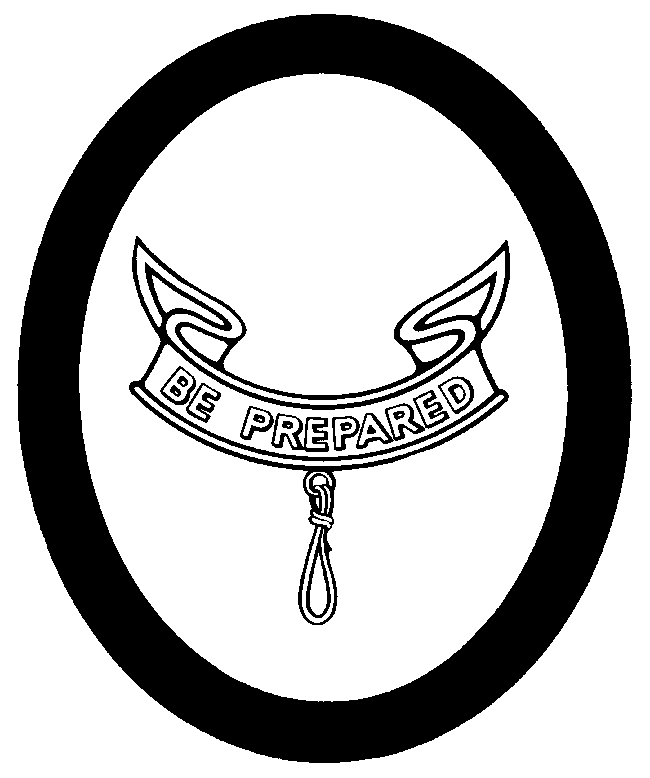 	  Second Class Personal Growth Agreement ConferenceName: _________________________________Date________ Age: ______ School Grade: ________I have been in the Scouts for ________ months, including _______ months as a Tenderfoot Scout.I passed the Progress Revue Board on ____ / ____ / _______SCOUT SPIRIT:I have continued to live up to the Scout Spirit by __________________________________________________________________________________________________________________________________________________ADVANCEMENT:What was the hardest requirement for this rank? _____________________________________________________From the swimming requirement I learned ___________________________________________________________From cooking, I learned _________________________________________________________________________From First Aid, I learned _________________________________________________________________________What kind of wild animals did you find? _____________________________________________________________What did you enjoy working on? ___________________________________________________________________Was it hard to earn your Second Class? ____________________________________________________________CAMPING:Since becoming a Tenderfoot Scout, I have participated in the following Camping trips:_____________________________________________________________________________________________I liked the ________________________ trip the most because ___________________________________________The most important things that I have learned from these camp-outs are _________________________________________________________________________________________________________________________________SERVICE:I have participated in the following Service Projects since becoming a Tenderfoot Scout:______________________________________________________________________________________________I ( ) did, ( ) did not like it because ____________________________________________________________________PATROL:My job in the Patrol is ___________________________ To do it, I have to ___________________________________My Patrol Leader ( ) does, ( ) doesn’t help me. Our Patrol ( ) does, ( ) doesn’t pull together. We( ) are, ( ) aren’t getting better.TROOP:The things that I like most about the Troop are _________________________________________________________I ( ) do, ( ) don’t like going to Troop meetings. They are __________________________________________________SCOUT SPIRIT:I will continue to show my Scout Spirit by _____________________________________________________________Second Class Personal Growth Agreement Conference Continued Name_________________________ADVANCEMENTWhat orienteering requirements are needed for First Class? ____________________________________________________________________________________________________________________________________________ What cooking requirements are needed? _____________________________________________________________What are the First Aid requirements? ________________________________________________________________I will try to earn my First Class Progress Award by ______________________________CAMPING:I will try to become a more proficient camper by ______________________________________________________________________________________________________________________________________________________I will try to take part in ___________________ camping trips before reaching First Class.SERVICE:I am trying to learn how to be of service and help to other people. I will try to do it by: _________________________________________________________________________________________________________________________PATROL:I intend to help my Patrol to become better by _______________________________________________________Now that I am passing my second stage of Scouting by applying for Second Class, I would like to begin working to become ( ) an Assistant Patrol Leader, ( ) a Den Chief, ( ) Troop Librarian, ( ) Troop Historian, ( ) Member of TroopColor Guard, or ( ) ______________________________I think the Patrol can improve by ___________________________________________________________________TROOP:I would like to suggest that the Troop do more ________________________________________________________I think the Troop could do less ____________________________________________________________________I would like to help the Troop improve by ____________________________________________________________I ( ) do, ( ) don’t have a friend that I would like to invite to visit the Troop.If I do have a friend that I would like to invite to visit, I would tell him _____________________________________________________________________________________________________________________________________							Respectfully submitted							___________________________________( ) Accepted( ) Not Accepted ___________________________________ Scoutmaster Dated: ______ / ____ / ______Recommendations: